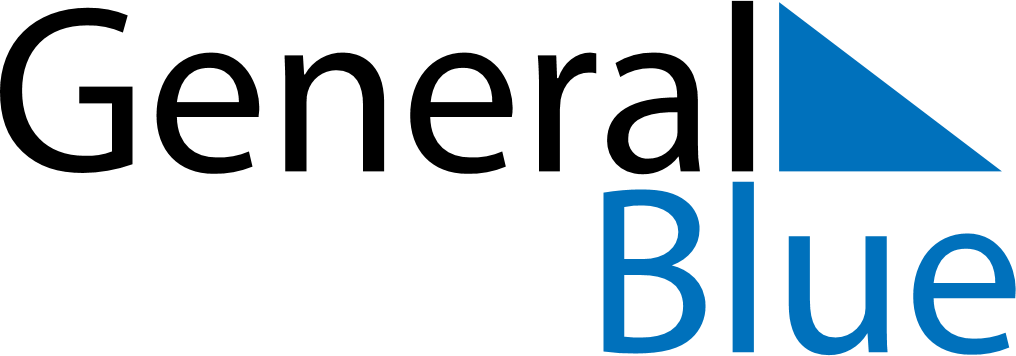 February 2024February 2024February 2024February 2024February 2024February 2024Midsund, More og Romsdal, NorwayMidsund, More og Romsdal, NorwayMidsund, More og Romsdal, NorwayMidsund, More og Romsdal, NorwayMidsund, More og Romsdal, NorwayMidsund, More og Romsdal, NorwaySunday Monday Tuesday Wednesday Thursday Friday Saturday 1 2 3 Sunrise: 9:05 AM Sunset: 4:27 PM Daylight: 7 hours and 22 minutes. Sunrise: 9:02 AM Sunset: 4:30 PM Daylight: 7 hours and 27 minutes. Sunrise: 9:00 AM Sunset: 4:33 PM Daylight: 7 hours and 33 minutes. 4 5 6 7 8 9 10 Sunrise: 8:57 AM Sunset: 4:36 PM Daylight: 7 hours and 39 minutes. Sunrise: 8:54 AM Sunset: 4:39 PM Daylight: 7 hours and 45 minutes. Sunrise: 8:51 AM Sunset: 4:43 PM Daylight: 7 hours and 51 minutes. Sunrise: 8:48 AM Sunset: 4:46 PM Daylight: 7 hours and 57 minutes. Sunrise: 8:45 AM Sunset: 4:49 PM Daylight: 8 hours and 3 minutes. Sunrise: 8:42 AM Sunset: 4:52 PM Daylight: 8 hours and 9 minutes. Sunrise: 8:39 AM Sunset: 4:55 PM Daylight: 8 hours and 15 minutes. 11 12 13 14 15 16 17 Sunrise: 8:36 AM Sunset: 4:58 PM Daylight: 8 hours and 21 minutes. Sunrise: 8:33 AM Sunset: 5:01 PM Daylight: 8 hours and 27 minutes. Sunrise: 8:30 AM Sunset: 5:04 PM Daylight: 8 hours and 33 minutes. Sunrise: 8:27 AM Sunset: 5:07 PM Daylight: 8 hours and 39 minutes. Sunrise: 8:24 AM Sunset: 5:10 PM Daylight: 8 hours and 45 minutes. Sunrise: 8:21 AM Sunset: 5:13 PM Daylight: 8 hours and 51 minutes. Sunrise: 8:18 AM Sunset: 5:16 PM Daylight: 8 hours and 57 minutes. 18 19 20 21 22 23 24 Sunrise: 8:15 AM Sunset: 5:19 PM Daylight: 9 hours and 3 minutes. Sunrise: 8:12 AM Sunset: 5:22 PM Daylight: 9 hours and 9 minutes. Sunrise: 8:09 AM Sunset: 5:25 PM Daylight: 9 hours and 16 minutes. Sunrise: 8:05 AM Sunset: 5:28 PM Daylight: 9 hours and 22 minutes. Sunrise: 8:02 AM Sunset: 5:31 PM Daylight: 9 hours and 28 minutes. Sunrise: 7:59 AM Sunset: 5:33 PM Daylight: 9 hours and 34 minutes. Sunrise: 7:56 AM Sunset: 5:36 PM Daylight: 9 hours and 40 minutes. 25 26 27 28 29 Sunrise: 7:53 AM Sunset: 5:39 PM Daylight: 9 hours and 46 minutes. Sunrise: 7:49 AM Sunset: 5:42 PM Daylight: 9 hours and 52 minutes. Sunrise: 7:46 AM Sunset: 5:45 PM Daylight: 9 hours and 58 minutes. Sunrise: 7:43 AM Sunset: 5:48 PM Daylight: 10 hours and 5 minutes. Sunrise: 7:40 AM Sunset: 5:51 PM Daylight: 10 hours and 11 minutes. 